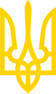 МІНІСТЕРСТВО ЗАХИСТУ ДОВКІЛЛЯ ТА ПРИРОДНИХ РЕСУРСІВ УКРАЇНИНАКАЗвід 22 березня 2022 року N 159Про тимчасове обмеження доступу до РеєструНаказ втратив чинність
(згідно з наказом Міністерства захисту довкілля та природних ресурсів України
 від 20 квітня 2022 року N 177)Відповідно до статті 20 Закону України "Про правовий режим воєнного стану", Указу Президента України від 14 березня 2022 N 133/2022 "Про продовження строку дії воєнного стану в Україні", затвердженого Законом України "Про затвердження Указу Президента України "Про продовження строку дії воєнного стану в Україні" від 15 березня 2022 N 2119-IX, постанови Кабінету Міністрів України від 12 березня 2022 N 263 "Деякі питання забезпечення функціонування інформаційно-комунікаційних систем, електронних комунікаційних систем, публічних електронних реєстрів в умовах воєнного стану" та Положення про Міністерство захисту довкілля та природних ресурсів України, затвердженого постановою Кабінету Міністрів України від 25 червня 2020 N 614, щодо ведення Єдиного реєстру з оцінки впливу на довкілля наказую:1. З метою недопущення будь-яких несанкціонованих дій з інформацією, що міститься в автоматизованій інформаційній системі "Єдиний реєстр з оцінки впливу на довкілля" (далі - Реєстр), Управлінню цифрової трансформації та моніторингу довкілля (Валерій КУЛИК-КУЛИЧЕНКО):1.1. тимчасово обмежити доступ до Реєстру для зовнішнього використання;1.2. надати доступ до користування Реєстром працівникам уповноваженого центрального органу та уповноважених територіальних органів, що здійснюють діяльність у сфері оцінки впливу на довкілля, за наявності їх заяви;1.3. надавати доступ до особистого кабінету у Реєстрі суб'єктам господарювання, за наявності їх заяви.2. Контроль за виконанням цього наказу покласти на заступника Міністра ШАХМАТЕНКА Романа.В. о. МіністраРуслан СТРІЛЕЦЬ© ТОВ "Інформаційно-аналітичний центр "ЛІГА", 2022
© ТОВ "ЛІГА ЗАКОН", 2022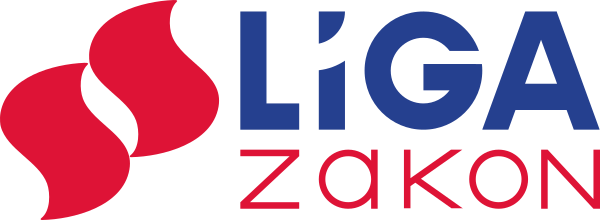 